Maple and Laurel’s class ideas for figurative language and fronted adverbialsTrees of death bend with each crackle in the skyThe moon was shining like a spotlight on the stormy seaThe grass was like millions of knives sticking into my feetThe tree is reaching out to grab your soulThe clouds mumbled as they emerged through the stormA big bang from the ship crashing into the mountainThe clouds cry with rain tearing downThe gates are the entrance to your nightmaresThe moon stared at me with a mischievous grinThe path is like a curving staircaseThe horrible haunted house howled at meAt night, the midnight black crow cooed across the skyThe mountain whispered evil soundsCreak! The gates slowly openedThe fence stood up like swordsThe sky is as black as inkThe gruesome, green, grass whispered evil murmursThe decapitated statue muttered to me to comeThe path groaned with each step I tookThe sea waves are as tall as skyscrapersSmashing seaThe stormy, screaming skyAggressively, the gate slammed behind meThe moon was frowning down at meBelow the cliff,The fireflies are shooting through the sky as fast as shooting starsTrees sulking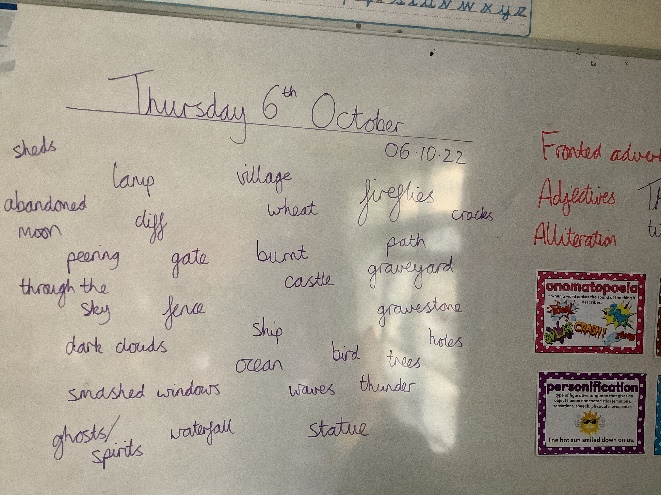 Creepy cracksBelow my feet,Terrifying treesSpooky spiritsThe moon peered through the skyThe trees gigantic arms reached out trying to grab my soulTwice a year, the abandoned castle risesAround the tree, The wind howledDown by the cliffs,The air smelled like a heap of excretionThe road was a ribbon of moonlightThe rusty, old gatesDown by the cliffs, there is a demon waiting for someoneWalking through the gates of doom,Dancing branches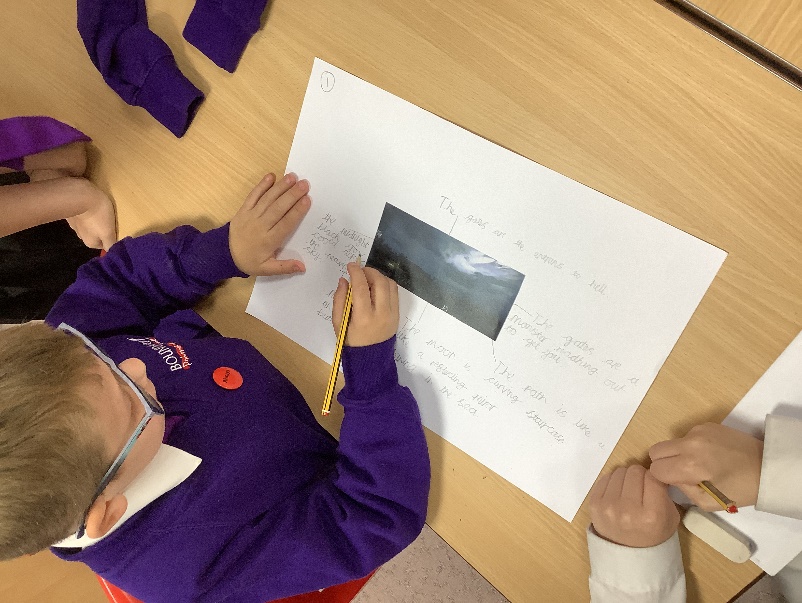 The trees bend over like a ballerina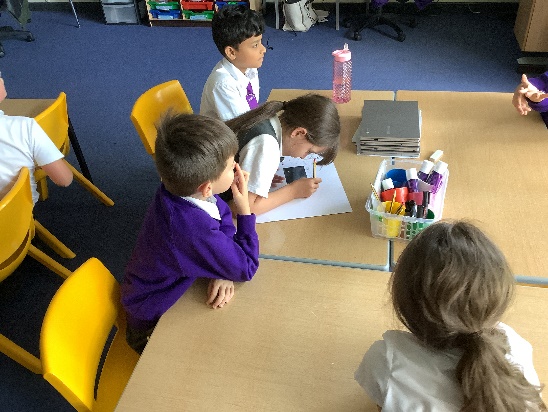 